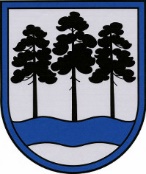 OGRES  NOVADA  PAŠVALDĪBAReģ.Nr.90000024455, Brīvības iela 33, Ogre, Ogres nov., LV-5001tālrunis 65071160, e-pasts: ogredome@ogresnovads.lv, www.ogresnovads.lv PAŠVALDĪBAS DOMES ĀRKĀRTAS SĒDES PROTOKOLA IZRAKSTS13.Par Ogres novada Dzimtsarakstu nodaļas izveidošanuSaskaņā ar Administratīvo teritoriju un apdzīvoto vietu likuma pārejas noteikumu 2. punktu ar šā likuma spēkā stāšanos republikas pilsētu un novadu pašvaldības turpina pildīt savas funkcijas un uzdevumus normatīvajos aktos noteiktajā kārtībā līdz 2021. gada pašvaldību vēlēšanās ievēlētās pašvaldības domes [..] pirmajai sēdei, kura tiek sasaukta šajā likumā noteiktajā kārtībā 2021. gada 1. jūlijā. Minētā likuma pielikumā noteiktais administratīvi teritoriālais dalījums stājas spēkā līdz ar jaunievēlētās pašvaldības domes pilnvarām. Tādējādi apvienojamās Ogres, Ikšķiles, Lielvārdes un Ķeguma novadu pašvaldības patstāvīgi īstenoja savu kompetenci līdz dienai, kad uz pirmo sēdi sanāca jaunievēlētā Ogres novada dome.Saskaņā ar Civilstāvokļa aktu reģistrācijas likuma 3. panta pirmo un otro daļu:1) civilstāvokļa aktu reģistrē dzimtsarakstu iestāde, sastādot, aktualizējot vai atjaunojot laulības, dzimšanas vai miršanas reģistra ierakstu (turpmāk — civilstāvokļa aktu reģistra ieraksts), uz kuru pamatojoties izsniedz civilstāvokļa akta reģistrāciju apliecinošu dokumentu;2) Dzimtsarakstu iestāde šā likuma izpratnē ir pašvaldības dzimtsarakstu nodaļa (turpmāk — dzimtsarakstu nodaļa) un Latvijas Republikas diplomātiskā un konsulārā pārstāvniecība ārvalstī.Ņemot vērā minēto, līdz Administratīvo teritoriju un apdzīvoto vietu likuma pārejas noteikumu 2. punktā noteiktajam civilstāvokļa aktu reģistra ierakstus veica:1) Lielvārdes novada administratīvajā teritorijā – Lielvārdes novada Dzimtsarakstu nodaļa;2) Ķeguma novada administratīvajā teritorijā – Ķeguma novada Dzimtsarakstu nodaļa;3) Ikšķiles novada administratīvajā teritorijā – Ikšķiles novada Dzimtsarakstu nodaļas vadītāja;4) Ogres novada administratīvajā teritorijā – Ogres novada Dzimtsarakstu nodaļa.Savukārt saskaņā ar Civilstāvokļa aktu reģistrācijas likuma 10. panta pirmo un otro daļu, dzimtsarakstu nodaļu izveido pašvaldība. Dzimtsarakstu nodaļas darbības teritorija ir attiecīgās republikas pilsētas (valstspilsētas) vai novada administratīvā teritorija, izņemot šā panta otrajā daļā minētos gadījumus.Valsts aizsardzības un reģionālās attīstības ministrijas izstrādātajā Metodikā 2021. gada jaunveidojamo novadu pašvaldību darbības uzsākšanai (izdota saskaņā ar Administratīvo teritoriju un apdzīvoto vietu likumu) norādīts, ka katrai pašvaldībai, īstenojot administratīvi teritoriālo reformu, ir rīcības brīvība individuāli izvērtēt dzimtsarakstu nodaļas darbības jautājumu, ņemot vērā katras pašvaldības lielumu, infrastruktūru, iedzīvotāju skaitu un blīvumu un citus aspektus, kas pašvaldībai šķiet būtiski.Atbilstoši likuma “Par pašvaldībām” 5. pantam pašvaldība savas kompetences un likuma ietvaros darbojas patstāvīgi. Turklāt saskaņā ar minētā likuma 21. panta pirmās daļas 1. punktu un 24. panta pirmo un otro daļu pašvaldības dome var izskatīt jebkuru jautājumu, kas ir attiecīgās pašvaldības pārziņā, turklāt tikai dome var apstiprināt pašvaldības nolikumu, kur citastarp nosaka pašvaldības administrācijas struktūru un pārvaldes organizāciju.Izvērtējot Ogres novada pašvaldībai nodoto apvienojamo novadu pašvaldību pārvaldes struktūru un funkcijas, kas saistītas ar civilstāvokļa aktu reģistra ierakstu veikšanu, to pildīšanas efektivitāti, jaunievēlētā Ogres novada pašvaldības dome 2021. gada 1. jūlijā apstiprināja saistošos noteikumus Nr. 12/2021 “Ogres novada pašvaldības nolikums” (turpmāk – Nolikums). Saskaņā ar Nolikuma 12. punktu Ogres novada pašvaldības administrāciju veido domes izveidotas pašvaldības iestādes. Savukārt saskaņā ar šī Nolikuma 23.11. apakšpunktu, Ogres novada Dzimtsarakstu nodaļa ir Ogres novada pašvaldības centrālās administrācijas struktūrvienība, tās darbības teritorija ir visa Ogres novada administratīvā teritorija.Saskaņā ar Civilstāvokļa aktu reģistrācijas likuma 3. panta trešo daļu dzimšanas, laulības un miršanas fakta reģistrāciju, kā arī civilstāvokļa aktu reģistra ierakstu aktualizēšanu un atjaunošanu veic dzimtsarakstu nodaļa. Ņemot vērā minēto, secināms, ka Valsts un pašvaldības vienotajos klientu pakalpojumu centros var pieņemt personu iesniegumus un izsniegt jau sagatavotus civilstāvokļa aktu reģistrāciju apliecinošus dokumentus, bet tie nav tiesīgi veikt civilstāvokļa akta reģistrāciju vai civilstāvokļa aktu reģistra ierakstu aktualizēšanu un atjaunošanu. Tomēr, izvērtējot spēju pildīt pašvaldībai deleģēto funkciju (civilstāvokļa aktu reģistrāciju), ievērojot sabiedrības intereses visā Ogres novada administratīvajā teritorijā un akcentējot pakalpojuma pieejamību tā, lai netiktu radīts apgrūtinājumu iedzīvotājiem, veidot efektīvu pārvaldes struktūru, kvalitatīvai un pieejamai civilstāvokļa aktu reģistrācijas funkcijas īstenošanai, būtu nepieciešams noteikt, ka jaunajā Ogres novadā tiek izveidota viena Ogres novada Dzimtsarakstu nodaļa ar vairākām pieņemšanas vietām – pieņemot personu iesniegumus Valsts un pašvaldības vienotajos klientu pakalpojumu centros Ogres novada administratīvajā teritorijā ietilpstošās teritoriālā iedalījuma vienībās.Ievērojot iepriekš minēto un pamatojoties uz Valsts pārvaldes iekārtas likuma 15. panta trešās daļas 2. punktu (apvienojot to ar citu iestādi vai vairākām citām iestādēm, — rezultātā uz reorganizējamo institūciju bāzes izveido jaunu iestādi), likuma „Par pašvaldībām” 15. panta pirmās daļas 15. punktu (pašvaldībām ir šādas autonomās funkcijas: [..] veikt civilstāvokļa aktu reģistrāciju), 21. panta pirmās daļas 8. punktu (dome var izskatīt jebkuru jautājumu, kas ir attiecīgās pašvaldības pārziņā, turklāt tikai dome var izveidot, reorganizēt un likvidēt pašvaldības iestādes), Civilstāvokļa aktu reģistrācijas likuma 10. panta pirmo daļu (dzimtsarakstu nodaļu izveido valstspilsētas vai novada pašvaldība. Dzimtsarakstu nodaļas darbības teritorija ir attiecīgās valstspilsētas vai novada administratīvā teritorija, izņemot šā panta otrajā daļā minētos gadījumus),balsojot: ar 21 balsi "Par" (Andris Krauja, Artūrs Mangulis, Atvars Lakstīgala, Dace Kļaviņa, Dace Māliņa, Dace Nikolaisone, Dainis Širovs, Dzirkstīte Žindiga, Edgars Gribusts, Egils Helmanis, Gints Sīviņš, Ilmārs Zemnieks, Indulis Trapiņš, Jānis Iklāvs, Jānis Kaijaks, Jānis Lūsis, Jānis Siliņš, Liene Cipule, Pāvels Kotāns, Raivis Ūzuls, Valentīns Špēlis), "Pret" – nav, "Atturas" – 1 (Mariss Martinsons),Ogres novada pašvaldības dome NOLEMJ:Apvienot Ogres novada Dzimtsarakstu nodaļu, Lielvārdes novada Dzimtsarakstu nodaļu, Ķeguma novada Dzimtsarakstu nodaļu un Ikšķiles novada Dzimtsarakstu nodaļu, rezultātā uz reorganizējamo institūciju bāzes izveidot jaunu Ogres novada Dzimtsarakstu nodaļu (turpmāk – Dzimtsarakstu nodaļa).Noteikt, ka:Dzimtsarakstu nodaļa ir Ogres novada pašvaldības centrālās administrācijas struktūrvienība, kas veic civilstāvokļa aktu reģistrāciju visā Ogres novada administratīvajā teritorijā; Ogres novada Dzimtsarakstu nodaļas pieņemšanas vietas un laulību ceremoniju zāles ir Ogrē, Brīvības ielā 35 un Lielvārdē, Raiņa ielā 11A;Valsts un pašvaldības vienotie klientu pakalpojumu centri Ogres novada administratīvajā teritorijā ietilpstošās teritoriālā iedalījuma vienībās pieņem personu iesniegumus civilstāvokļa akta reģistrācijai un izsniedz Ogres novada Dzimtsarakstu nodaļas sagatavotus civilstāvokļa aktu reģistrāciju apliecinošus dokumentus;tai ir savs zīmogs ar Latvijas Republikas valsts mazā ģerboņa attēlu un uzrakstu valsts valodā atbilstoši likumam „Par Latvijas valsts ģerboni”, kas tiek lietots vienīgi sagatavojot civilstāvokļa aktu reģistrāciju apliecinošus dokumentus.Dzimtsarakstu nodaļa darbību uzsāk ar 2021. gada 3. augustu, vienlaikus uzsākot izmantot jaunās Dzimtsarakstu nodaļu veidlapas un zīmogus.Finanšu līdzekļus Dzimtsarakstu nodaļas darbībai piešķir Ogres novada pašvaldības dome, tos paredzot pašvaldības budžetā (sadaļā – Ogres novada pašvaldības centrālās administrācija) kārtējam gadam, sākot ar 2021. gada 3. augustu.Noteikt, ka līdz Dzimtsarakstu nodaļas darbības uzsākšanai:darbību turpina administratīvi teritoriālās reformas ietvaros jaunizveidotajā Ogres novada pašvaldībā ietilpstošo Ogres, Lielvārdes, Ķeguma un Ikšķiles novadu Dzimtsarakstu nodaļas atbilstoši to kompetencei un darbības teritorijai;amata pienākumus turpina pildīt Ogres, Lielvārdes, Ķeguma un Ikšķiles novadu Dzimtsarakstu nodaļu vadītāji, Dzimtsarakstu nodaļas vadītāju vietnieki un Dzimtsarakstu nodaļu inspektori;Ogres, Lielvārdes, Ķeguma un Ikšķiles novadu Dzimtsarakstu nodaļas saglabā administratīvi teritoriālās reformas ietvaros jaunizveidotajā Ogres novada pašvaldībā ietilpstošo pašvaldību dzimtsarakstu nodaļu nosaukumus.Uzdot Ogres novada pašvaldības izpilddirektoram:normatīvajos aktos noteiktajā kārtībā informēt Ogres, Lielvārdes, Ķeguma un Ikšķiles novadu Dzimtsarakstu nodaļu darbiniekus par nodaļas reorganizāciju un izmaiņām viņu nodarbinātībā, kā arī attiecīgi brīdināt tos darbiniekus, ar kuriem nav iespējams nodrošināt darbu Ogres novada pašvaldībā, par darba tiesisko attiecību izbeigšanu atbilstoši Darba likuma 101. panta pirmās daļas 9. punktam, normatīvajos aktos noteiktajos termiņos un apmērā izmaksājot atlaišanas pabalstu;organizēt Ogres, Lielvārdes, Ķeguma un Ikšķiles novadu Dzimtsarakstu nodaļu bilancēs esošās ar nodaļas funkcijas pildīšanu saistītās mantas, saistību, lietvedības un arhīva nodošanu Dzimtsarakstu nodaļai ar 2021. gada 3. augustu;iekļaut Dzimtsarakstu nodaļas funkcijas, uzdevumus un struktūru Ogres novada pašvaldības centrālās administrācijas nolikumā un amatu un mēnešalgu likmju sarakstā.Ar šajā lēmumā minēto dzimtsarakstu nodaļu reorganizāciju saistītos izdevumus segt no Ogres novada pašvaldības budžeta 2021. gadam.Kontroli par lēmuma izpildi uzdot Ogres novada domes priekšsēdētāja vietniekam.(Sēdes vadītāja,domes priekšsēdētāja E.Helmaņa paraksts)Ogrē, Brīvības ielā 33Nr.32021. gada 8. jūlijā